Publicado en Berlin, Alemania  el 08/01/2020 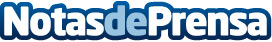 Neutrino Energy: La importancia geopolítica de la tecnología neutrinovoltaicaEl rápido calentamiento observado en los últimos años es motivo de preocupación no solo para los ecologistas y políticos, también para toda la población del planeta, como lo demuestra la actividad creciente del movimiento ambientalista. Los científicos tienen diferentes opiniones acerca de las causas del calentamiento global, pero todos están de acuerdo en que la actividad humana juega un papel importante en este procesoDatos de contacto:Neutrino Energy +49 30 20924013Nota de prensa publicada en: https://www.notasdeprensa.es/neutrino-energy-la-importancia-geopolitica-de Categorias: Ecología Otras Industrias Innovación Tecnológica Astronomía http://www.notasdeprensa.es